	Женева, 3 марта 2014 годаУважаемая госпожа,
уважаемый господин,1	В соответствии с решением Комитета по рассмотрению, принятом на его последнем собрании (Женева, Швейцария, 16–17 января 2014 года), был разработан вопросник для заинтересованных сторон по следующим темам: структура МСЭ-Т и формы сотрудничества и координации МСЭ-Т с другими ОРС. Данный вопросник предназначен для сбора информации в целях совершенствования структуры и механизмов сотрудничества/взаимодействия МСЭ-Т с другими ОРС. Как вам известно, ранее для сбора ответов в ходе обследований мы использовали неэлектронные методы. В настоящее время мы переходим на новую онлайновую систему для вопросников. Надеемся, что эта новая система упростит для вас представление ответов, а для БСЭ сбор ответов. Доступ к вопроснику открывается просто путем ввода вашего имени пользователя TIES (username@ties.itu.int) и пароля.Ниже представлена гиперссылка на вопросник: •	https://www.itu.int/net/ITU-T/forms/qs/RevCom-201402.aspx.2	В целом, хотел бы подчеркнуть важность данного вопросника для продолжения анализа, проводимого в рамках работы Комитета по рассмотрению, и в связи с этим надеюсь на ваше активное сотрудничество, которое обеспечит максимально возможную полноту ответов и их поступление в установленные сроки. Осуществлять сбор ответов будет БСЭ, результаты будут опубликованы в форме TD от RevCom.  3	Буду признателен, если вы ответите на вопросник не позднее 5 мая 2014 года.4	Любые запросы дополнительных сведений или пояснений, связанные с настоящим вопросником, следует направлять на мое имя, предпочтительно по электронной почте по следующему адресу: tsbrevcom@itu.int. С уважением,Малколм Джонсон
Директор Бюро
стандартизации электросвязиПриложение: 1ПРИЛОЖЕНИЕ 1
(к Циркуляру 87 БСЭ)Комитет по рассмотрению – Круг ведения, приведенный ниже, извлечен из Резолюции 82 ВАСЭ-12:Для выполнения данных Комитету по рассмотрению МСЭ-Т поручений, содержащихся в круге ведения, ниже, RevCom в значительной степени помогли бы мнения заинтересованных сторон относительно структуры МСЭ-Т и форм сотрудничества и координации.1	Рассмотреть адекватность существующей структуры МСЭ-Т, с тем чтобы способствовать дальнейшему развитию Сектора и удовлетворять растущий спрос на своевременные и надлежащие результаты для соответствия потребностям рынка, принимая во внимание существующую и будущую среду стандартизации.2	Рассмотреть существующие механизмы координации и сотрудничества с другими органами по стандартам и предложить усовершенствования.3	Рассмотреть существующие модели сотрудничества между МСЭ и другими органами по стандартам с учетом ускоренных темпов изменения ситуации в мире в области стандартизации и стремительно изменяющихся потребностей потребителей/ пользователей глобальных стандартов.4	Определить и предложить новые формы сотрудничества и совместной работы на основе взаимного уважения и признания меняющихся ролей и обязанностей в сфере стандартов.5	Определять пути и способы укрепления сотрудничества с другими органами по стандартам в целях сведения к минимуму конфликтов их стандартов со стандартами МСЭ-Т.Предполагая веб-заполнение Вопросника, предусмотрено выпадающее меню, в котором респондентам задается вопрос о том, представляют ли они в ответах корпоративную точку зрения своей организации или свое личное мнение. TIES обеспечит идентификацию респондентов.Вопросы1	Принимая во внимание Круг ведения, какие элементы существующей структуры МСЭ-Т работают удовлетворительно? 	Учитывая следующее: a)	МСЭ является специализированным межправительственным учреждением Организации Объединенных Наций, членский состав которого, наряду с Государствами-Членами, образуют Члены Сектора, Ассоциированные члены и академические организации – члены. b)	Структура включает определенное число и сферу деятельности исследовательских комиссий, групп докладчиков, региональных групп, групп по совместной координационной деятельности, глобальных инициатив по стандартам, оперативных групп, а также других групп.
См. http://www.itu.int/en/ITU-T/groups/Pages/default.aspx.b)	Структура включает также механизмы привлечения экспертов, а также отраслевых секторов, ранее не участвовавших в работе МСЭ-Т, в том числе, например, категории членства и инициативы по информационно-пропагандистской деятельности.
См. http://www.itu.int/en/ITU-T/membership/Pages/default.aspx.2	Какие элементы структуры МСЭ-Т не являются оптимальными и могут быть усовершенствованы?
См. http://www.itu.int/en/ITU-T/groups/Pages/default.aspx.3	Какие конкретные изменения в своей структуре должен провести МСЭ-Т? 4	Какие формы (см. Дополнение 3 Рекомендаций МСЭ-Т серии A, Резолюцию 7 ВАСЭ-12 и Рекомендации МСЭ-Т A.1, A.4, A.5, A.6 и A.23), уже используемые МСЭ-Т в рамках сотрудничества и координации с другими ОРС, работают удовлетворительно?5	Какие элементы сотрудничества и совместной работы МСЭ-Т с другими ОРС не являются адекватными и могут быть усовершенствованы? 6	Какие конкретные меры могут быть приняты или какие конкретные процедуры могут быть внедрены для совершенствования сотрудничества и совместной работы МСЭ-Т с другими ОРС?Бюро стандартизации
электросвязи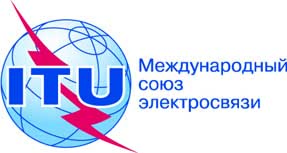 Осн.: 


Тел.:
Факс:
Эл. почта:Циркуляр 87 БСЭ
REVCOM/BJ

+41 22 730 6311
+41 22 730 5853tsbrevcom@itu.int–	Администрациям Государств – Членов СоюзаКопии:–	Государствам – Членам МСЭ–	Членам Сектора МСЭ-Т–	Ассоциированным членам МСЭ-Т–	Академическим организациям – Членам МСЭ-T–	Председателям и заместителям председателей КГСЭ, Комитета по рассмотрению (RevCom) и исследовательских комиссий МСЭ-Т–	Директору Бюро развития электросвязи–	Директору Бюро радиосвязи–	Администрациям Государств – Членов СоюзаКопии:–	Государствам – Членам МСЭ–	Членам Сектора МСЭ-Т–	Ассоциированным членам МСЭ-Т–	Академическим организациям – Членам МСЭ-T–	Председателям и заместителям председателей КГСЭ, Комитета по рассмотрению (RevCom) и исследовательских комиссий МСЭ-Т–	Директору Бюро развития электросвязи–	Директору Бюро радиосвязиПредмет:Вопросник Комитета по рассмотрению, предназначенный для заинтересованных сторон, по структуре МСЭ-Т и формам сотрудничества и координации с другими ОРС Действие:Просим заполнить вопросник в онлайновом режиме на указанном ниже URL не позднее 5 мая 2014 года